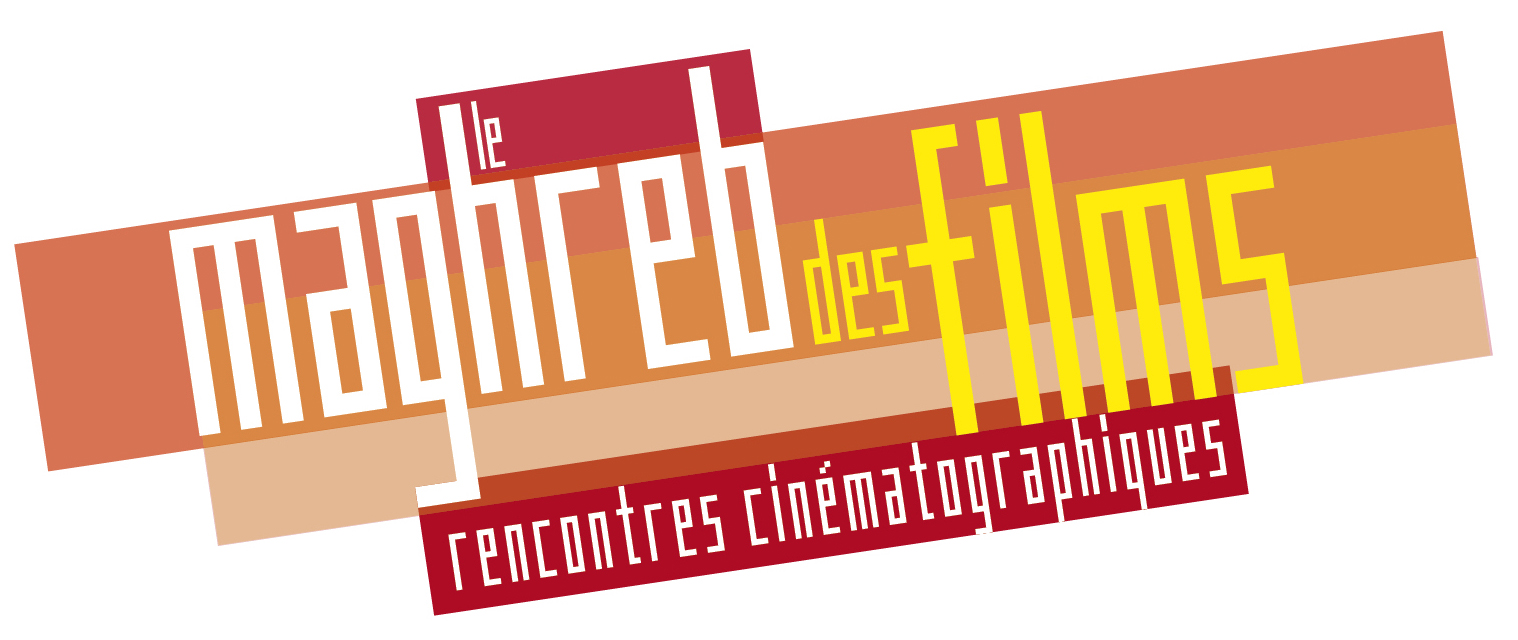 Les rencontres cinématographiques du Maghreb des films 2018FORMULAIRE D’INSCRIPTIONLE FILMTitre du film……………………………………………………………………………………………………………………………………Titre français du film……………………………………………………………………………………………………………………………………Durée du film……………………………………………………………………………………………………………………………………Année de production du film……………………………………………………………………………………………………………………………………Date de sortie du film……………………………………………………………………………………………………………………………………Genre du film……………………………………………………………………………………………………………………………………Pays concerné(s) : France – Maroc – Algérie – Tunisie – Libye – Mauritanie ……………………………………………………………………………………………………………………………………Synopsis……………………………………………………………………………………………………………………………………Festivals auxquels le film a déjà participé……………………………………………………………………………………………………………………………………Prix éventuellement décernés……………………………………………………………………………………………………………………………………FICHE ARTISTIQUERéalisateur(s)……………………………………………………………………………………………………………………………………Coordonnées ……………………………………………………………………………………………………………………………………Biographie et filmographie du ou des réalisateurs……………………………………………………………………………………………………………………………………Précédent film éventuellement sélectionné aux rencontres du Maghreb des films……………………………………………………………………………………………………………………………………Indiquer s’il s’agit d’un premier film……………………………………………………………………………………………………………………………………PRODUCTION/DISTRIBUTIONProducteur……………………………………………………………………………………………………………………………………Société de production……………………………………………………………………………………………………………………………………Coordonnées……………………………………………………………………………………………………………………………………Distributeur du film en France……………………………………………………………………………………………………………………………………Coordonnées……………………………………………………………………………………………………………………………………Distributeur du film à l’étranger……………………………………………………………………………………………………………………………………Coordonnées……………………………………………………………………………………………………………………………………REMARQUES………………………………………………………………………………………………………………………………………………………………………………………………………………………………………………………………………………………………………………………………………………………………………………………………………………ADRESSE D’ENVOIEnvoyer ce formulaire dûment rempli et votre film à l’adresse suivante avant le 29 juin 2018 : lemaghrebdesfilms@gmail.comTout type de lien est accepté. Renseignements sur l’inscription des films : lemaghrebdesfilms@gmail.comwww.maghrebdesfilms.fr  Maghrebdesfilms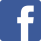 